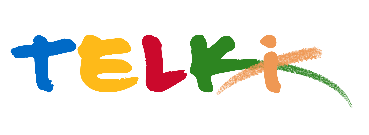 Telki Község Önkormányzata2089 Telki, Petőfi u.1.Telefon: (06) 26 920 801E-mail: hivatal@telki.huwww.telki.huELŐTERJESZTÉS A Képviselő-testület 2022. augusztus 29-i rendes ülésére Önkormányzati tulajdonú sportlétesítmények helyiségeinek bérleti díjA napirendet tárgyaló ülés dátuma: 			2022.augusztus 29. A napirendet tárgyaló ülés: 				Pénzügyi Bizottság, Képviselő-testület Előterjesztő: 						Deltai Károly polgármesterAz előterjesztést készítette: 				dr. Lack Mónika jegyző		 A napirendet tárgyaló ülés típusa: 			nyílt / zárt A napirendet tárgyaló ülés típusa:			rendes / rendkívüliA határozat elfogadásához szükséges többség típusát: egyszerű / minősített A szavazás módja: 					nyílt / titkos 1.Előzmények, különösen az adott tárgykörben hozott korábbi testületi döntések és azok végrehajtásának állása: -2. Jogszabályi hivatkozások: -3.Költségkihatások és egyéb szükséges feltételeket, illetve megteremtésük javasolt forrásai: -4. Tényállás bemutatása: A veszélyhelyzettel összefüggő átmeneti szabályokról szóló 2021. évi XCIX. törvény 147. § (1)-(2) bekezdése értelmében 2020. december 19. napjától 2022. június 30. napjáig a helyi önkormányzat által fenntartott költségvetési szerv által nyújtott szolgáltatásért megállapított díj mértéke nem lehet magasabb, mint ugyanazon díjnak 2020. december 18. napján hatályos és alkalmazandó mértéke.Telki község Önkormányzat képviselő-testületi 84/2021. (IX.06.) Önkormányzati határozatában szabályozta az önkormányzati tulajdonú sportlétesítmények helyiségeinek bérleti díjait.Az idei évben megemelkedett rezsiköltségek súlyosan érintik az önkormányzatokat. Minden önkormányzat próbál készülni az energia árának emelkedésére, de a tervezést szinte lehetetlenné teszi, hogy nagyon nehéz átlátni és pontosan tervezni az energiadíj növekedéssel. A sportlétesítmény esetében az energia felhasználás mértékében a jelenlegi információk alapján a rezsiköltségek emelése előreláthatólag közel  3.000.000.- Ft összegű rezsiköltség többletet eredményez.Emiatt elkerülhetetlen a jelenlegi bérleti díjak módosítása.Az emelésre vonatkozó javaslatunk:Telki, 2022. augusztus 24.												Deltai Károly												polgármesterTelki község Önkormányzat Képviselő-testülete …… /2022. (…...) Önkormányzati határozataÖnkormányzati tulajdonú sportlétesítmények helyiségeinek bérleti díja Telki község Képviselő-testülete úgy határoz, hogy a 84/2021. (IX.06.) önkormányzati határozatát hatályon kívül helyezi és „Önkormányzati tulajdonú sportlétesítmények helyiségeinek bérleti díj” tárgyában az alábbiakat fogadja el.*Más Telki illetékességű sportegyesületek ugyanilyen áron, a szabad keret terhére. *Elbírálás alapján egyedi bérleti díj kerül megállapításra **Hétköznap 15-23 óra között és a hétvégi bérlés (pálya foglalás) esetén a pálya felújításához hozzájárulás fizetendő, amiből az üzemeltető elvégzi a szükséges karbantartási és fenntartási munkákat, javításokat (világítótestek, hálók, fű felújítása stb.) A pályák foglalásakor a Telki sportszervezetek, Telki gyermekek és Telki lakosok elsőbbséget élveznek. Bérbeadás célja: Sport és szabadidős, kulturális és közösségi tevékenységek oktatási időn kívül eső időszakban. A sportintézményeket nem lehet vallási, pártpolitikai célú tevékenységekre igénybe venni. Telki Önkormányzat ingyenesen biztosítja a teremhasználatot hetente 2x a helyi nyugdíjasok számára, gyógytorna foglalkozásra. Bérleti díjak: A bérleti díjakat Telki Önkormányzatának Képviselő-testülete határozza meg, - eltérő szabályozás hiányában - a bérleti díjak tanévre vonatkoznak szeptember 1-től vannak érvényben. A bérleti díjak ingyenes sport és szabadidő rendezvények esetében nem érvényesek (belépődíjas rendezvények esetén az üzemeltető egyedi árat állapít meg) Rendezvények alkalmával: A bérleti díj nem tartalmazza a rendezvény ideje alatt a takarító és vagyonőr személyzetet, valamint az egészségügyi ellátást. Ezek, mint igénybe vehető kiegészítő szolgáltatási elemként jelennek meg, melyre külön tarifa vonatkozik. Rendezvények idején a bérbe vevő köteles gondoskodni, a rendezvény jellegének megfelelő előírások szerint, az egészségügyi biztosításról (mentő, esetkocsi, egészségügyi személyzet stb.) A létesítmény bérlés menete: A rendezvények és az eseti bérlések esetén a bérlési szándékot legkésőbb 15 nappal a bérelni kívánt időpont előtt kell bejelenteni a létesítmény vezetőjénekHatáridő:  2022.09.01.Felelős: IntézményvezetőTEREM, HELYISÉGMEGNEVEZÉSETelki SE Ft/óra ( bérleti szerződéssel )Nem helyi illetőségű sportszervezetek Ft/óra ( bérleti szerződéssel)Telki lakosok ( Ft/óra)Külső bérlők( Ft/óra)SportcsarnokSportcsarnok teljes ( küzdőtér)6 00010 00010 00012 000Sportcsarnok fél (küzdőtér)3 0005 0005 0006 000Teljes komplexum (sportesemény)7 000egyedi díjszabásegyedi díjszabásegyedi díjszabásTeljes komplexum (zenés-táncos sportesemény)--------------egyedi díjszabásegyedi díjszabásCsaládi események---------------egyedi díjszabásegyedi díjszabásTornateremHétköznap 15-23 óráig teljes terem6 00010 00010 00012 000Hétköznap 15-23 óráig fél terem3 0005 0005 0006 000Hétvége teljes terem----------------------egyedi díjszabásHétvége fél terem----------------------egyedi díjszabásMűfüves pálya15-23 között1 óra24001,5 óra40002 óra5000A pályát a 18 év alatti helybéliek ingyenesen használhatják a nem bérlettel lefedett időszakbanTEREM, HELYISÉGMEGNEVEZÉSETelki SE Ft/óra ( bérleti szerződéssel )Nem helyi illetőségű sportszervezetek Ft/óra ( bérleti szerződéssel)Telki lakosok ( Ft/óra)Külső bérlők( Ft/óra)SportcsarnokSportcsarnok teljes ( küzdőtér)6 00010 00010 00012 000Sportcsarnok fél (küzdőtér)3 0005 0005 0006 000Teljes komplexum (sportesemény)7 000egyedi díjszabásegyedi díjszabásegyedi díjszabásTeljes komplexum (zenés-táncos sportesemény)--------------egyedi díjszabásegyedi díjszabásCsaládi események---------------egyedi díjszabásegyedi díjszabásTornateremHétköznap 15-23 óráig teljes terem6 00010 00010 00012 000Hétköznap 15-23 óráig fél terem3 0005 0005 0006 000Hétvége teljes terem----------------------egyedi díjszabásHétvége fél terem----------------------egyedi díjszabásMűfüves pálya15-23 között1 óra24001,5 óra40002 óra5000A pályát a 18 év alatti helybéliek ingyenesen használhatják a nem bérlettel lefedett időszakban